ITSM Process DescriptionOffice of Information TechnologyService Catalog ManagementTable of ContentsTable of Contents1. Introduction2. Service Catalog Management Process Goals and Objectives3. Scope4. Benefits5. Key Terms and Definitions6. Roles and Responsibilities6.1 Service Catalog Management Process Owner6.2 Service Catalog Manager6.3 Service Owner6.4 Service Catalog StakeholdersService Customer6.5 CITO Staff7. Service Catalog High Level Process Flow7.1 Service Catalog High Level Process Descriptions8. Service Catalog Review Process Flow Figure 18.1 Service Catalog Review Process Activity Descriptions Figure 18.2 Service Catalog Review Process RACI Matrix Figure 19. Service Catalog Maintenance Process Flow Figure 29.1 Service Catalog Maintenance Process Activity Descriptions Figure 29.2 Service Catalog Maintenance Process RACI Matrix Figure 210. Obtain and Publish Service Information Process Flow Figure 310.1 Obtain and Publish Service Information Process Activity Descriptions Figure 310.2 Obtain and Publish Service Information Process RACI Matrix Figure 311. Service Catalog Review Activities12. Process Performance Report12.1 Annual Service Catalog Review report12.2 Service Catalog Process Performance Report13. Critical Success Factors and Key Performance Indicators1. IntroductionThe purpose of this document is to describe the Office of Information Technology’s (OIT) Service Catalog Management Process. 2. Service Catalog Management Process Goals and ObjectivesThe goal of the Service Catalog Management Process is to ensure that the Service Catalog is produced and maintained, containing accurate information on all operational services.To achieve this goal OIT aims to pursue the following objectives:Manage the information contained within the Service CatalogEnsure the Service Catalog is accurate and reflects the current details, status, interfaces and dependencies of all service that are availableProvide effective information for customer engagement with the service providerProvide a link to standard Service Level Agreements3. ScopeThe scope of the Service Catalog Management Process is to provide and maintain accurate information on all services offered by OIT.  Processes, external to Service Management Process, which add, change or remove a service will provide the requested changes in a timely manner.The Service Catalog Management activities will include:Acquire the service definition and other information about the service from the Service OwnerPublish Service Catalog standards and coordinate approval of standardsProduction and maintenance of an accurate Service CatalogAll Service Catalog Management activities should be implemented in full, operated as implemented and measured and improved as necessary.4. BenefitsThere are several benefits that can be achieved for the both the Service Providers and the customers by implementing an effective and efficient Service Catalog Management process.  The Service Catalog Management Project Team has agreed that the following benefits are important to OIT and will be assessed through continuous process improvement throughout the Service Catalog Management process lifecycle:IT Services are clearly described to customers and service engagement methods are detailed for customersProvides a reliable information channel with customers, relieving IT support personnel from ad hoc information requestsFuture services are communicated in one central location using one mediumIT service details are maintained in one central locationWhen linked to request fulfillment, the Service Catalog can be a portal for customer service requests for orderable servicesReinforces the service culture5. Key Terms and DefinitionsBusiness Unit:  A segment of the Business which has its own plans, metrics, income and costs.  Each Business Unit owns Assets and uses these to create value for Customers in the form of goods and Services.Customer:  Someone who buys goods or Services.  The Customer of an IT Service provider, usually from the Business Unit, is the person or group who defines and agrees the service level targets.User:  Someone who uses the IT service on a day-to-day basis.  Sometimes informally referred to as the customer. Functional Unit:  A team or group of people and the tools they use to carry out one of more processes or activities; for example, the Service Desk.IT Service:  A Service is a means of delivering value to Customers by facilitating outcomes Customers want to achieve without the ownership of specific costs and risks.  An IT Service uses Information Technology to support the Customer’s business processes.Service Owner: Is accountable for the availability, performance, quality, and cost of one or more services.  Deals directly with the Service Customer or proxy, usually in the context of a Service Level Agreement, Operating Level Agreement, or an Underpinning Contract.  Uses the Service Catalog to set User and Service Customer expectations.  Service Owner is responsible for day-to-day operation of the service. Customer Facing Service:  IT services that are seen by the customer. These are typically services that support the customer's business units/business processes, directly facilitating the customer's desired outcome(s).Supporting Service: IT services that support or 'underpin' the customer-facing services. These are typically invisible to the customer, but essential to the delivery of customer facing IT services.	Core Service: A service that delivers the basic outcomes desired by one or morecustomers. A core service provides a specific level of utility and warranty. Customers may be offered a choice of utility and warranty through one or more service options.	Enhancing Service: A service that is added to a core service to make it more attractive to 	the customer. Enhancing services are not essential to the delivery of a core service but are 	used to encourage customers to use the core services or to differentiate the service 	provider from its competitors.	Enabling Service: A service that is needed in order to deliver a core service.Enabling services may or may not be visible to the customer, but they are not offered to customers in their own right.	Component: A general term that is used to mean one part of something more complex. 	For 	example, a computer system may be a component of an IT service; an application may be a 	component of a release unit. Components that need to be managed should be configuration
	items.Function: A team or group of people and the tools or other resources they use to carry out one or more processes or activities – for example, the service desk. Operational Level Agreement (OLA):  An Agreement between an IT Service provider and another part of the same organization.  An OLA supports the IT Service provider’s delivery of IT Services to Customers.  The OLA defines the goods or Services to be provided and the responsibilities of both parties.Service Catalog:  The Service Catalog is a database or structured document with information about all Live IT Services including those available for Deployment.  The Service Catalog is the only part of the Service Portfolio published to Customers and is used to support the sale and delivery of IT Services.  The Service Catalog includes information about deliverables, prices, contact points, ordering and request processes.  The Service Catalog contains information about two types of IT Service:  Customer-facing services that are visible to the business; and supporting services required by the service provider to deliver customer-facing services.Service Catalog Maintenance Request (SCMR):  Generic term for a maintenance request.  This may be in the form of an Incident Record or Request for Change.  Requests will come through the Incident Management or Change Management processes.Service Level:  A Service Level is a measured and reported achievement against one or more Service Level Targets.  The term Service Level is sometimes used informally to mean service level target.Service Level Agreement (SLA):  A SLA is an agreement between an IT Service Provider and a Customer.  The SLA describes the IT service, documents service level targets, and specifies the responsibilities of the IT Service provider and the Customer.  A single SLA may cover multiple IT Services or multiple Customers.Service Portfolio:  This is the complete set of Services that are managed by a Service Provider.  The Service Portfolio is used to manage the entire lifecycle of all Services and includes three categories:  Service Pipeline (proposed or in Development), Service Catalog (Live or available for Deployment), and Retired Services.Underpinning Contract (UC):  A contract between an IT Service Provider and a Third Party.  The Third Party provides goods or Services that support delivery of an IT Service to a Customer.  The Underpinning Contract defines targets and responsibilities that are required to meet agreed Service Level Targets in an SLA.6. Roles and ResponsibilitiesA role refers to a set of connected behaviors or actions that are performed by a person, team or group in a specific context.  Process roles are defined by the set of responsibilities, activities and authorities granted to the designated person, team or group.Some process roles may be full-time jobs while others are a portion of a job.  One person or team may have multiple roles across multiple processes.  Caution is given to combining roles for a person, team or group where separation of duties is required.  For example, there is a conflict of interest when a software developer is also the independent tester for his or her own work.Regardless of the scope, role responsibilities should be agreed by line management and incorporated into existing job descriptions and/or included in yearly objectives.  Once roles are assigned the assignees must be empowered to execute the role activities and given the appropriate authority for holding other people accountable.All roles and designated person(s), team(s), or group(s) should be clearly communicated across the organization.  This should encourage or improve collaboration and cooperation for cross-functional process activities.6.1 Service Catalog Management Process Owner6.2 Service Catalog Manager6.3 Service Owner6.4 Service Catalog StakeholdersService Customer6.5 CITO Staff7. Service Catalog High Level Process Flow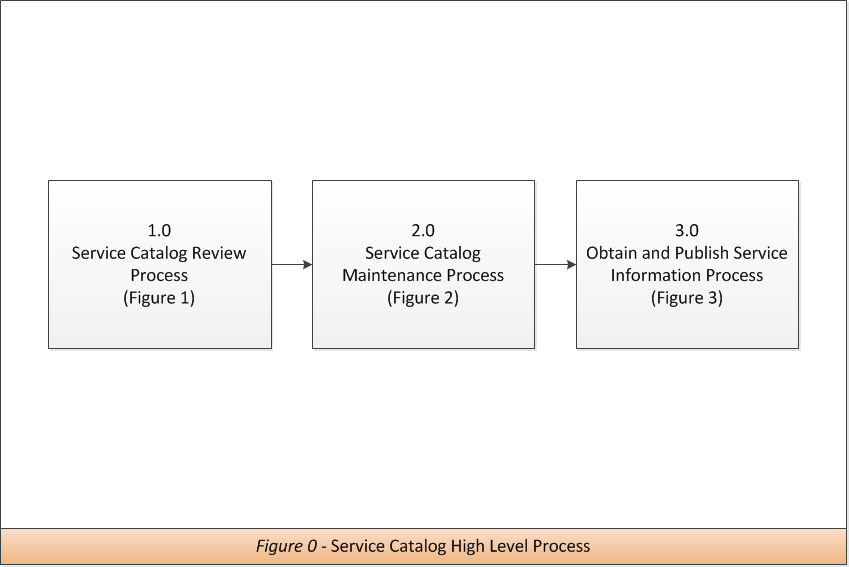 7.1 Service Catalog High Level Process Descriptions8. Service Catalog Review Process Flow Figure 1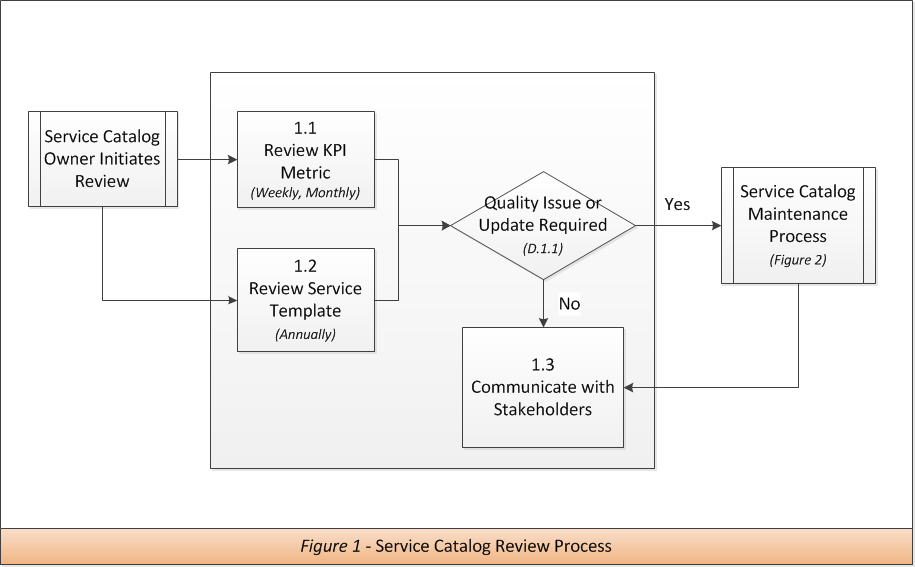 8.1 Service Catalog Review Process Activity Descriptions Figure 18.2 Service Catalog Review Process RACI Matrix Figure 19. Service Catalog Maintenance Process Flow Figure 2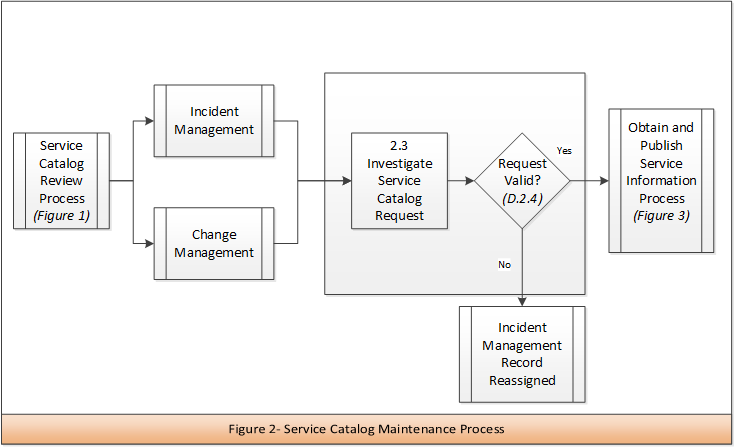 9.1  Service Catalog Maintenance Process Activity Descriptions Figure 29.2 Service Catalog Maintenance Process RACI Matrix Figure 210. Obtain and Publish Service Information Process Flow Figure 3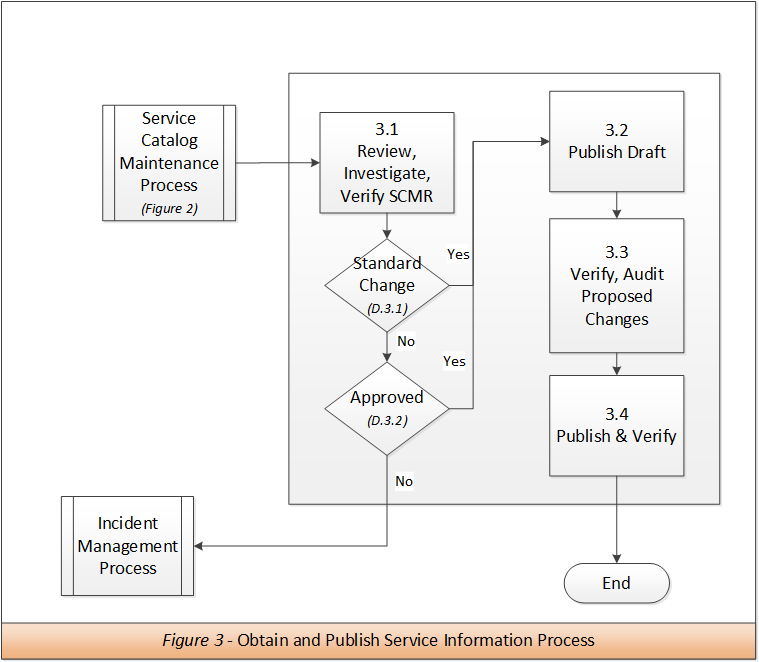 10.1 Obtain and Publish Service Information Process Activity Descriptions Figure 310.2 Obtain and Publish Service Information Process RACI Matrix Fig. 311. Service Catalog Review Activities12. Process Performance ReportThis section describes the Service Catalog Management reports as recommended for OIT management.  Only an overview of the reports, including their use and objective is provided.12.1 Annual Service Catalog Review reportThe Annual Service Catalog Review Report generated for the CITO staff, Service Providers, and Service Owners. It provides summary information resulting from the Annual Review. Identifies changes and updates made to the Service Catalog12.2 Service Catalog Process Performance ReportThis report details the performance of the Service Catalog Process.  It details specific performance data at the service index level.  It provides information on the quality and performance of the Service Catalog Management process and identifies areas for improvement.13. Critical Success Factors and Key Performance IndicatorsProfileThe person fulfilling this role is responsible for ensuring that the process is being performed according to the agreed and documented process and is meeting the aims of the process definition.  There will be one Service Catalog Management Process Owner.ResponsibilitiesFacilitate the process designDefine appropriate standards to be employed throughout the processDefine Key Performance Indicators (KPIs) to evaluate the effectiveness and efficiency of the process and design reporting specification Ensure that quality reports are produced, distributed and utilizedReview KPIs and take action required following the analysisAddress any issues with the running of the processReview opportunities for process enhancements and for improving the efficiency and effectiveness of the processEnsure that all relevant staff have the required technical and business understanding; and process knowledge, training and understanding and are aware of their role in the processEnsure that the process, roles, responsibilities and documentation are regularly reviewed and auditedInterface with the management, ensuring that the process receives the needed staff resourcesCommunicate process information or changes as appropriate to ensure awarenessReview integration issues between the various processesIntegrate the process into the organizationPromote the Service Management vision to top-level/ senior managementFunction as a point of escalation when requiredEnsure that there is optimal fit between people, process, technology/tool and steeringEnsure that the Service Catalog Management process is fit for purposeAuthorityTo escalate any breaches of the Service Catalog Management Process to higher management levelsTo take remedial action as a result of any process non-complianceTo approve proposed changes to the Service Catalog Management ProcessTo initiate research into changing tooling; however, the tool owner is responsible for the tool and will have the final sayTo organize training for IT employees and nominate staff for training. To escalate to management remedial training needsTo negotiate with the relevant Process Owner if there is a conflict between processesTo ensure that the Service Catalog meets Customer and Service Provider requirementsProfilePerforms the day-to-day operational and managerial tasks demanded by the process activities.ResponsibilitiesDocument and publicize the processEnsure that the Service Catalog is available, accurate, and meets IT Service Provider and End User needsObtain and verify information to be included in the Service Catalog from the authorized Service Owners and other information providersObtain End User satisfaction feedback Assist with the production and maintenance of accurate links to Service Level Agreements, Operating Level Agreements, Underpinning Contracts, the Service Portfolio, and the corresponding maintenance proceduresEnsure that Service Catalog assessment reviews are scheduled, carried out with customers regularly and are documented with agreed actionsEnsure that improvement initiatives identified in Service Catalog reviews are acted upon and progress reports are provided to customersEnsure each service has an identified Service Owner and Provider  Record and manage all complaints and escalate, where necessary, to reach resolutionProvide measurement, recording, analysis and improvement options and recommendationsAnalyze and review Service Catalog and SLM agreements for referential integrity, and to ensure that the catalog and agreements take into account the same service dependenciesOrganize and maintain the regular Service Catalog review activities with both Customers and Service Owners including:Review outstanding actions from previous reviewsReview recent performance and availabilityReview Service Catalog Service Levels and Targets, as necessaryReview associated underpinning agreements and OLAs as necessaryAgree on appropriate actions to maintain / improve Service Catalog Service LevelsInitiate any actions required to maintain or improve Service Catalog Service LevelsAttend Change Advisory Board meetings when appropriateIdentify opportunities for improving the tools usedIdentify improvement opportunities to make the Service Catalog Management process more effective and efficientAudit the Service Catalog Management processEscalate to the Service Catalog Management Process Owner where the process is not fit-for-purposePromote the Service Catalog and SCM within the organization, through available communication channels and training SCM staff in communication skills where neededCoordinate and facilitate Service Catalog Management meetings to assess Service Catalog quality and value and to address any actionable gapsAuthorityTo approve content to be published in the Service CatalogTo escalate Service Catalog Service Level Agreement breaches to management and process managementTo escalate to management and the Service Catalog Management Process Owner in case of a conflict between process and management. Escalation reports are sent to the Process Owners and managementTo report on all changes to the Service CatalogTo recommend service improvements and initiate approved Service Improvement ProgramsProfileIs accountable for the availability, performance, quality, and cost of one or more services.  Deals directly with the Service Customer or proxy, usually in the context of a Service Level Agreement, Operating Level Agreement, or an Underpinning Contract.  Uses the Service Catalog to set User and Service Customer expectations.  Service Owner is responsible for day-to-day operation of the service. ResponsibilitiesDefine the definition of the service, service attributes and service engagement methodsSubmit a SCMR for Service Catalog quality issues Submit a SCMR for adding, changing, removing or updating a service Provide detailed, timely and accurate service information to Service Catalog Manager for inclusion in Service CatalogProduce and maintain Service Level Agreements, Operating Level Agreements and Underpinning ContractsEnsure service level monitoring is in place to support the agreed upon service levelsProduce, review and evaluate reports on service/system performance, achievements and breaches of Service Level Agreements Perform annual Service Catalog reviews as initiated by the Service Catalog ManagerCoordinate and manage activities to improve service levels Attend top-level management meetings to assess and represent the Service Level Requirements balanced with the relative costProfileAre knowledgeable about the Service Catalog Management Process.  Can be either Service Providers, Service Owners, IT Support Staff,  or Service Customers.  ResponsibilitiesParticipate as a group in the governance of the Service Catalog and the Service Catalog Management ProcessAuthorityRecommend Service Catalog Management PolicyProfileMay be the payer for a service on behalf of Users that actually use the service. The payment may be direct or indirect.  May deal directly with the Service Provider/Owner, usually in the context of a Service Level Agreement, Operating Level Agreement, or an Underpinning Contract.  In regards to the Service Catalog, the Customers are the collective service owners.  The Service Catalog provides a means for the Service Owner to publish service -related information.  Users make use of the Service Catalog to select Services, Service features, estimate costs, and understand IT Service relationships.ResponsibilitiesApprove changes to the Service Catalog as requested by the Service Catalog ManagerApprove changes to the Service Catalog Process as requested by the Service Catalog Process OwnerActivityDescription1.0
Service Catalog ReviewRecurring periodic reviews are used to assure Service Catalog accuracy and alignment with customer service needs.  Service Catalog Process KPIs are used to measure progress against the CSFs.2.0
Service Catalog Maintenance Input is from the periodic Service Catalog Reviews and quality issues reported via the Incident Management process.  This process maintains current and accurate information within the Service Catalog. 3.0
Obtain and Publish Service InformationThe information gathered for a Service Catalog entry constitutes the public declaration of the service definition and many important attributes of the service. For new services this information may be available from the Service Design Package. For existing services the information may be gathered from authorized sources such as the Service Owner and/or third party Service Provider. 1.1Review KPI MetricsPurposeMeasure progress toward achieving Critical Success FactorsGuiding PrincipleContinual Service Improvement will be used to ensure high level of service.InputsKPI Metrics and reportsProcedure or Work Instruction StepsPeriodically (weekly, monthly, annually) review generated reports and metricsIdentify quality issues or areas of improvementLog/record resultsReport issue via Service Catalog Maintenance ProcessOutputsReview summaryMetricMetrics delivered on timePositive vs. negative KPI trends1.2Review Service TemplatePurposeDigest the results of the applicable reviewGuiding PrincipleAt a minimum, each service in the Service Catalog will be reviewed annuallyInputsService Review Template submitted by Service OwnerProcedure or Work Instruction StepsUpon receipt of service review templateService Catalog Process Owner / Manager will identify suggested changes Report issue via Service Catalog Maintenance Process OutputsReview SummaryMetricNumber of service reviews completed on timeD.1.1Quality Issue or Update RequiredPurposeBased upon review of the KPI metrics and templates, all quality issues will be forwarded through the Service Catalog Maintenance Process. Stakeholders will be kept informed annually or as needed. 1.3Communicate with StakeholdersPurposeProvide transparent communication with all stakeholdersGuiding PrincipleStakeholders will be kept informed about changes to the services within the Service Catalog and process performance on no less than an annual basisInputsReview summariesProcedure or Work Instruction StepsProvide executive summary to stakeholders as requiredOutputsExecutive summary, Stakeholder updatesMetricN/AActivitySC Process Owner / ManagerService Owner / ProviderService CustomerStakeholderCITO Staff1.1
Review KPI MetricsA, RC1.2
Review Service TemplateA, RCD.1.1
Quality Issue or Update Required DecisionA, RC1.3 
Communicate with StakeholdersA, RCII2.1Investigate Reported Service Catalog IssuePurposeInitial troubleshooting and validation to determine if ticket is related to Service CatalogGuiding PrincipleIncorrectly assigned requests will be reassigned to correct department.InputsService Catalog Maintenance Request (SCMR). This will come in the form of an incident or change record submitted through OIT’s ITSM tool.Procedure or Work Instruction StepsUpon receipt of SCMRReview reported issue to determine relevance to Service CatalogPerform initial troubleshooting to determine if issue resides within Service CatalogUpdate SCMROutputsUpdated SCMRMetricNumber of SCMRs incorrectly assignedD.2.1Request Valid?PurposeDetermine whether service catalog maintenance issue resides within the Service Catalog or a supporting service. If issue resides within supporting service, request will be reassigned. ActivitySC Process Owner / ManagerService Owner / ProviderServiceCustomerStakeholderCITO Staff2.1
Investigate Reported Service Catalog IssueA/RCIID.2.1Valid SCMR DecisionA/RIII3.1Review, Investigate, Verify SCMRPurposeValidate request for relevance, accuracy and completenessGuiding PrincipleAll changes to the service catalog will be reviewed by the SC owner.  Additional approval by the CITO Staff will be sought for new/retired services and non-standard changes.InputsIncident or Change requestProcedure or Work Instruction StepsVerify SCMR is completeDetermine validity/relevance of requestIf required, coordinate corrections with submitterUpdate request in ITSM toolOutputsValidated SCMRMetricNumber of requests submittedNumber requested rejectedNumber of requests acceptedNumber of requests per serviceD.3.1Standard ChangePurposeDetermine whether the SCMR meets the requirements for a standard change. D.3.2ApprovedPurposeIf SCMR does not meet the requirements for a standard change, the request may need approval from the CITO Staff.  If no approval is given, the SCMR is routed back through the Incident Management process to determine next steps.   3.2Publish DraftPurposeApply validated SCMR to the Service Catalog in Test until approved.Guiding PrincipleThe Service Catalog Manager is responsible for posting Service Catalog Maintenance Request records to the Service Catalog Database. Changes to the Service Catalog database will be applied in Test pending approval. InputsValidated SCMRProcedure or Work Instruction StepsEnter or update all relevant information in TestNotify stakeholders of changes and set review deadlineUpdate SCMROutputsUpdated Service Catalog Database in test, Stakeholder NotificationMetricN/A3.3Verify, Audit Proposed ChangesPurposeObtain validation/approval from all stakeholders prior to applying changes to productionGuiding PrincipleThe Service Catalog Manager is responsible for the transparent review and approval of all changes to the Service CatalogInputsUpdated Service Catalog Database in testProcedure or Work Instruction StepsStakeholders will review changes per area of responsibilityService Catalog DatabaseHPSM categoriesRoxen style guidePortfolio Other areas may include SLM, SCMRequired corrections are made to Service CatalogUpdate SCMROutputsUpdated Service Catalog Database, Stakeholder notificationMetricReviews completed within deadline3.4Publish & VerifyPurposeFinalize all released changesGuiding PrincipleOnly reviewed and approved changes are moved to ProductionInputsStakeholder input reviewed in TestProcedure or Work Instruction StepsUpon receipt of required reviews and approvalsMove all changes from Test to ProductionVerify Changes in ProductionNotify stakeholdersUpdate and close SCMROutputsUpdated Service Catalog DatabaseMetricNumber of SCMRs closedActivitySC Process Owner / ManagerService Owner / ProviderServiceCustomerStakeholderCITO Staff3.1
Review, Investigate, Verify SCMRA/RCIII3.2
Publish DraftA/RIIII3.3 
Verify, Audit proposed changesARIRI3.4
Publish & VerifyA/RIIIID.3.1Standard Change DecisionA/RIIIID.3.2Approved DecisionA/RIIIIActivityResponsibility for ProductionReview Service Catalog Review questionnaire for accuracy and relevancy. Consult with ITSM Process Owners. Edit and revise as needed.Service catalog review questionnaire distributed to service owners, one per service.For each service, answers to Service Catalog Review questionnaire are gathered by SCM from service owners.Based on input from service owners (and indirectly business customers and users) SCM compiles and shares list of action items, with timeline for completion.Implement updates, including services to be retired, consolidated and/or added.SCMSCMService OwnersSCMSCM and service ownersContentsResponsibility for ProductionThis report is a formal document and is subject to document control.  The following structure is recommended: Summarized Review of Service Catalog Management performance against CSFsService Catalog Management issues requiring Senior Management action with a crisp description of the requested actionSpecific Critical Success Factors included in this report are identified in the Management Report / Critical Success Factor Mapping TableService Catalog ManagerContentsResponsibility for ProductionThis report is a formal document and is subject to document control.  The following structure is recommended: Management SummaryKPI Metric DataAnalysis of KPI MetricsSpecific Critical Success Factors included in this report are identified in the Management Report / Critical Success Factor Mapping Table.Service Catalog Management Process OwnerPROGRESS INDICATORSPROGRESS INDICATORSPROGRESS INDICATORSTYPETYPECSF/KPIPotential SourcesNormsCalculation IntervalQuaLitative or QuaNititativeValue, Performance, Quality or ComplianceCSF #1 An accurate service catalog.CSF #1 An accurate service catalog.CSF #1 An accurate service catalog.CSF #1 An accurate service catalog.CSF #1 An accurate service catalog.CSF #1 An accurate service catalog.KPI 1.1 Increase in number of services recorded and managed within the service catalog as a percentage of those being delivered and transitioned in the live environment.1.1.1 Count of all services recorded in service catalog versus count of all live OIT services.100% versus 0%YearlyQuaNtitativeValueKPI 1.1 Increase in number of services recorded and managed within the service catalog as a percentage of those being delivered and transitioned in the live environment.1.1.2 Count of all services recorded in service catalog versus count of functions (listed as services, but actually a function of a service) in the service catalog.100% versus 0%YearlyQuaNtitativeValueKPI 1.2 Percentage reduction in the number of variances detected between the information contained within the service catalog and the 'real-world' situation.1.2.1 ITSM tool, user/customer tickets that are logged or escalated, requesting or logging updates made to the service catalog.Lower percentage over timeWeeklyQuaNtitativeCompliance, PerformanceKPI 1.2 Percentage reduction in the number of variances detected between the information contained within the service catalog and the 'real-world' situation.1.2.2 Service catalog review by service owners answers the question, "Is this service index an accurate portrayal of what is happening in the real world of this service?"100% accuracy in service catalog versus 0% listed by service ownersYearlyQuaNtitativeCompliance, PerformanceCSF #2 Student/staff/faculty awareness of the services being provided.CSF #2 Student/staff/faculty awareness of the services being provided.CSF #2 Student/staff/faculty awareness of the services being provided.CSF #2 Student/staff/faculty awareness of the services being provided.CSF #2 Student/staff/faculty awareness of the services being provided.CSF #2 Student/staff/faculty awareness of the services being provided.KPI 2.1 Percentage increase in completeness of the customer-facing views of the service catalog against operational services. Clear separation between customer-facing and supporting services. Complete customer-facing service information is timely, credible, accurate, accessible, sustainable, and supported. 2.1.1 ITSM tool, user/customer tickets that are logged or escalated, requesting or logging updates made to the service catalog.Lower percentage over timeWeeklyQuaNtitativePerformanceKPI 2.1 Percentage increase in completeness of the customer-facing views of the service catalog against operational services. Clear separation between customer-facing and supporting services. Complete customer-facing service information is timely, credible, accurate, accessible, sustainable, and supported. 2.1.2 Survey of customer-facing service catalog users/customers "Are you finding the 
information in each and is the information appropriately separated?"Increase percentage over timeYearlyQuaLtitativePerformance, ComplianceKPI 2.1 Percentage increase in completeness of the customer-facing views of the service catalog against operational services. Clear separation between customer-facing and supporting services. Complete customer-facing service information is timely, credible, accurate, accessible, sustainable, and supported. 2.1.3 Survey of supporting services users/customers "Are you finding the 
information in each and is the information appropriately separated?"Increase percentage over timeYearlyQuaLtitativePerformance, ComplianceKPI 2.1 Percentage increase in completeness of the customer-facing views of the service catalog against operational services. Clear separation between customer-facing and supporting services. Complete customer-facing service information is timely, credible, accurate, accessible, sustainable, and supported. 2.1.4 Service catalog review by service owners, answers the question, "Is this service complete? If not, what needs to happen to make it complete?"100% complete service catalogYearlyQuaLtitativeQuality, ComplianceKPI 2.1 Percentage increase in completeness of the customer-facing views of the service catalog against operational services. Clear separation between customer-facing and supporting services. Complete customer-facing service information is timely, credible, accurate, accessible, sustainable, and supported. 2.1.5 Count of all customer-facing services versus supporting services.Confirmation that all services listed are correctly categorized between customer-facing and supporting..YearlyQuaNtitativeComplianceKPI 2.2 Percentage decrease in student/staff/faculty requests for customer facing service information; shows increase in knowledge of services listed in the service catalog.2.2.1 ITSM tool, user/customer tickets that are logged or escalated decrease.Lower percentage over timeWeeklyQuaNtitativeValue, QualityKPI 2.2 Percentage decrease in student/staff/faculty requests for customer facing service information; shows increase in knowledge of services listed in the service catalog.2.2.2 Survey of service catalog users "In the past year have you used the OIT service catalog to access information regarding university IT services?" Greater percentage over timeYearlyQuaNtitativeValue, QualityKPI 2.3 Increase in student/staff/faculty access to online customer-facing service catalog.2.3.1 ITSM tool, overall decrease in number of calls to service desk; of those calls a decrease in tickets where users had accessed the service catalog prior to calling. Add to self-service ticket and closure notification, "Did you access any part of the OIT service catalog (www.alaska.edu/oit/services) prior to placing this call or submitting this ticket?"0 calls; 0 calls. Zero %, so that if there are fewer calls we know that the service catalog is giving people the answers they need and calls to the Help Desk are being avoided.WeeklyQuaNtitativeValue, Quality, ComplianceKPI 2.3 Increase in student/staff/faculty access to online customer-facing service catalog.2.3.2 Increase in number of web hits per individual service indexGreater percentage over timeWeeklyQuaNtitativeValue, Quality, ComplianceKPI 2.3 Increase in student/staff/faculty access to online customer-facing service catalog.2.3.3 Add customer satisfaction survey to each OIT employee's signature block in their email. Question would include "Did you access any part of the OIT service catalog (www.alaska.edu/oit/services) prior to placing this call or submitting this ticket?"Greater percentage over timeWeeklyQuaLtitativeValue, QualityCSF #3 OIT personnel awareness of the technology supporting the services.CSF #3 OIT personnel awareness of the technology supporting the services.CSF #3 OIT personnel awareness of the technology supporting the services.CSF #3 OIT personnel awareness of the technology supporting the services.CSF #3 OIT personnel awareness of the technology supporting the services.CSF #3 OIT personnel awareness of the technology supporting the services.KPI 3.1 Percentage increase in completeness of supporting services against the IT components that make up those services.3.1.1 ITSM tool; percent increase in number of supporting services with attached listing of IT components that make up each supporting service.Greater percentage over timeYearlyQuaNtitativeValue, ComplianceKPI 3.2 Increase in OIT Support Center having access to information to support all live services, measured by the percentage of incidents with the appropriate service-related information.3.2.1 ITSM Cherwell tool; does the service definition have the appropriate service component-related information? *Tied to configuration management so may take longer to implementGreater percentage over timeYearlyQuaLtitativeValue, ComplianceGLOSSARYGLOSSARYGLOSSARYGLOSSARYGLOSSARYGLOSSARYPotential SourcesFrom where is the information being gathered?From where is the information being gathered?From where is the information being gathered?From where is the information being gathered?NormsA single target number, or the upper and lower limits for acceptable performance.A single target number, or the upper and lower limits for acceptable performance.A single target number, or the upper and lower limits for acceptable performance.A single target number, or the upper and lower limits for acceptable performance.Calculation IntervalHow often is the information being gathered?How often is the information being gathered?How often is the information being gathered?How often is the information being gathered?Qualitative or QuantitativeIs the measurement Qualitative or Quantitative?Is the measurement Qualitative or Quantitative?Is the measurement Qualitative or Quantitative?Is the measurement Qualitative or Quantitative?V, Q, P, or CIs this Value, Quality, Performance or Compliance Is this Value, Quality, Performance or Compliance Is this Value, Quality, Performance or Compliance Is this Value, Quality, Performance or Compliance ValueValue is generated through exchange of knowledge, information, goods or services. Is what we are doing making a difference?Value is generated through exchange of knowledge, information, goods or services. Is what we are doing making a difference?Value is generated through exchange of knowledge, information, goods or services. Is what we are doing making a difference?Value is generated through exchange of knowledge, information, goods or services. Is what we are doing making a difference?QualityThe ability of a product, service or process to provide the intended value. For example, a hardware component can be considered to be of high quality if it performs as expected and delivers the required reliability. Process quality also requires an ability to monitor effectiveness and efficiency, and to improve the process if necessary. How well are we doing it? The ability of a product, service or process to provide the intended value. For example, a hardware component can be considered to be of high quality if it performs as expected and delivers the required reliability. Process quality also requires an ability to monitor effectiveness and efficiency, and to improve the process if necessary. How well are we doing it? The ability of a product, service or process to provide the intended value. For example, a hardware component can be considered to be of high quality if it performs as expected and delivers the required reliability. Process quality also requires an ability to monitor effectiveness and efficiency, and to improve the process if necessary. How well are we doing it? The ability of a product, service or process to provide the intended value. For example, a hardware component can be considered to be of high quality if it performs as expected and delivers the required reliability. Process quality also requires an ability to monitor effectiveness and efficiency, and to improve the process if necessary. How well are we doing it? PerformanceA measure of what is achieved or delivered by a system, person, team, process or IT service. How fast or slow are we doing it?A measure of what is achieved or delivered by a system, person, team, process or IT service. How fast or slow are we doing it?A measure of what is achieved or delivered by a system, person, team, process or IT service. How fast or slow are we doing it?A measure of what is achieved or delivered by a system, person, team, process or IT service. How fast or slow are we doing it?ComplianceEnsuring that a standard or set of guidelines is followed, or that proper, consistent accounting or other practices are being employed. Are we doing it?Ensuring that a standard or set of guidelines is followed, or that proper, consistent accounting or other practices are being employed. Are we doing it?Ensuring that a standard or set of guidelines is followed, or that proper, consistent accounting or other practices are being employed. Are we doing it?Ensuring that a standard or set of guidelines is followed, or that proper, consistent accounting or other practices are being employed. Are we doing it?